«Спокойствие, только спокойствие…» или «что мы знаем о детских неврозах?»Неврозы у детей – психогенное заболевание формирующейся личности, которое затрагивает систему отношений ребенка в семье, со сверстниками и другими взрослыми.Неврозы часто возникают в следствии неправильного воспитания, переутомления, заболеваний, психотравмирующей ситуации (в семье, в детском саду, в школе).Формы неврозов:Истерия. Выражается двигательными и вегетативными расстройствами (например, покраснение лица). Истерическим неврозом часто страдают дети, являющиеся «кумиром семьи». Их любят и балуют. Любые их желания выполняют. Каково же бывает их недоумение и возмущение, когда с них начинают что-то требовать или в чем-то отказывают.Психастения. Связана, прежде всего, с повышенной тревожностью ребенка. Характеризуется навязчивыми состояниями (наличие вредных привычек грызть ногти, прикусывать губы и т.д.) или страхами. Часто такой невроз развивается у детей, воспитание которых носит противоречивый характер. За один и тот же поступок он может получить наказание или поощрение – в зависимости от настроения взрослого.Неврастения – невроз хронической усталости центральной нервной системы, постоянно испытывающей перегрузки. Отличается снижением работоспособности, нарушением сна, раздражительностью, плаксивостью и т.д. возникает неврастения в тех случаях, когда к ребенку предъявляют требования, которые он не в силах выполнить, но воспитан так, что старается вовсю. Для родителей таких детей характерна повышенная амбициозность. 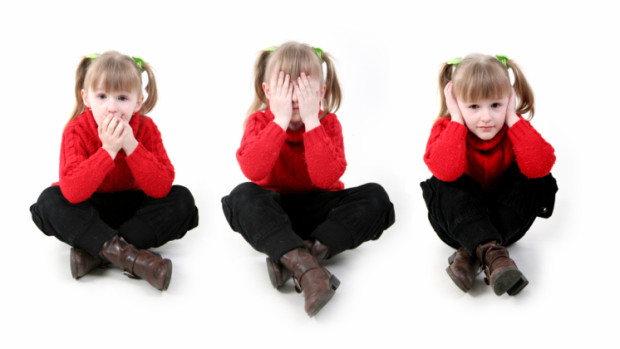 Также неврозы различают:Общие (неврастения, невроз страха, навязчивых состояний, истерия)Системные (энурез, логоневрозы, тики)Виды логоневрозов:Мутизм – отказ от речи.Элективный (избирательный) мутизм – отказ от речи в определенной ситуации или с определенным человеком.Сурдомутизм – отказ от восприятия речи.Элективный сурдомутизм – отказ от восприятия речи в определенной ситуации или с определенным человеком.Заикание – нарушение темпоритмической организации речи, обусловленное судорожным состоянием мышц речевого аппарата. «Раз словечко, два словечко…»Заикание. «Я уверяю, никто не начинает говорить с заикания» цитата из фильма «Король говорит!»Заикание – нарушение темпоритмической организации речи, обусловленное судорожным состоянием мышц речевого аппарата.Перегрузка центральной нервной системы в сочетании с произносительными трудностями, обуславливает развитие в коре головного мозга застойных очагов возбуждения, способствующих появлению заикания. Выделяют предрасполагающие причины появления заикания (конституциональная предрасположенность, соматическая ослабленность, ускоренный темп развития речи, недостатки эмоциональных контактов, невропатическая отягощенность родителей) и производящие, непосредственно вызывающие дефект (соматические заболевания с высокой температурой и интоксикацией, травмы головного мозга, обменные и инфекционные заболевания, кратковременная одномоментная психическая травма или испуг, длительнодействующая психическая травма или их череда, хронические конфликтные переживания или длительное переживание отрицательных эмоций, неправильное воспитание, в том числе речевое)Чаще первые признаки заикания (повторение звука или слога, паузы длительные в речи, запинки, логофобии, речевые уловки) проявляются в возрасте 2-5 лет, чаще у мальчиков и в большинстве случаев городского населения.Степени заикания:Легкая – заикание проявляется только в возбужденном состоянии или при стремлении быстро высказаться.Средняя – в спокойной привычной обстановке речь без запинок, в состоянии эмоционального напряжения или незнакомой обстановке возникает заикание.Тяжелая – заикание проявляется во всех видах речи, постоянно, с сопутствующими движениями.Для устранения (ослабления) заикания необходим комплексный подход, то есть совместное медицинское, психотерапевтическое и логопедическое воздействие. Медицинское воздействие заключается в укреплении центральной нервной системы и ослаблению судорог. Психотерапевтическое воздействие выражается в проведении психотерапевтических бесед и методик.Логопедическое воздействие включает прямое воздействие (проведение индивидуальных и групповых занятий) и косвенное (соблюдение режимных моментов, единый речевой режим, правильная речевая среда, регламентированный режим молчания в начале воздействия для нормализации функций центральной нервной системы, ограничение бытовых шумов: телевизора, компьютера, радио и т.д., пение, улучшение эмоциональных контактов с ребенком посредством совместной практической деятельности и игр).Наглядно хочется привести примеры ситуаций предрасполагающих появлению заикания. Ситуация 1. Девочке 1 год 8 мес., она общительна, любознательна. Мама с бабушкой, гуляя с ней, при встрече с очередным знакомым с гордостью демонстрируют достижения своего ребенка. Раз семь за прогулку девочке приходится рассказывать все стихи и сказки, которые она знает, все сведения о маме, папе, бабушках, дедушках. К 2,5 годам у ребенка возникло заикание, девочка стала неуверенной в себе, мнительной и очень ранимой.В данном случае причиной появления заикания послужила непосильная для ребенка речевая нагрузка, декламация сложных по содержанию и больших по объему стихотворений, запоминание сказок, рассказов, не соответствующих возрасту девочки. В этом случае перегрузка центральной нервной системы в сочетании с произносительными трудностями вначале привела к логоневрозу.Ситуация 2. У моей знакомой растет чудесный сын. Малыш очень подвижный, умный. У его мамы есть одна характерная особенность, она быстро и много говорит. Приветствуя быстроту реакции сына в играх, общении со сверстниками, она никогда не обращала внимания на темп речи своего малыша. Поэтому ребенок, подражая маме, стремясь быстрее высказать свою мысль, все чаще стал «спотыкаться» на некоторых звуках и началось заикание.Ситуация 3. Еще одна ситуация. Молодые родители очень устают от своего непоседливого, гиперподвижного сына. Чтобы хоть как-то утихомирить малыша, мама начала его пугать: «Сейчас Бабай придет. Бабай заберет. Там Бабай сидит.» В результате ребенок стал беспокойнее, раздражительнее, начал бояться оставаться один в комнате, плохо засыпать и тревожно спать. Страх внушался недолго, но последствия стали стойкими и вызвали эпизодическое заикание – в момент общения с незнакомыми людьми, расстройств по поводу невыполненных требований, когда его оставляли одного.Приведем еще несколько цитат из фильма «Король говорит!», который рекомендуем к просмотру:— Что случилось, дорогой?— Проблемы с пациентом.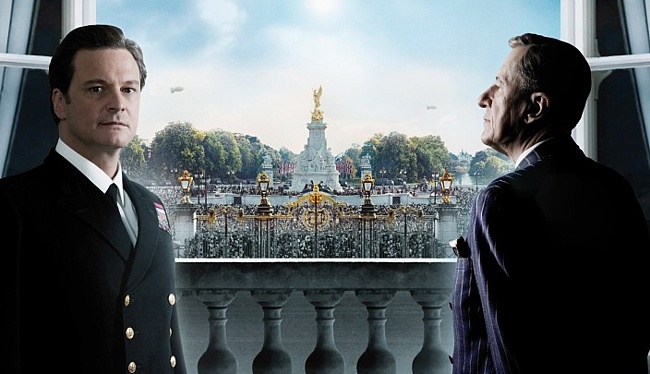 — Не похоже на тебя, почему?— Он напуган… Он боится даже своей тени.— Разве не поэтому они приходят к тебе?— Этот парень мог бы быть кем-то великим, а он борется со мной.— Может быть, он не хочет быть великим. Может быть, ты этого хочешь.— Возможно, я перешел черту.— Долгие паузы добавляют весомости в речь.— Тогда я самый весомый король.— Ты отлично справился с речью, правда, заикался на букве «П».— Конечно, заикался, а то они бы подумали, что это был не я.